Преподаватель спец. дисциплин: Халилова Ф.С.                                                                  Группа №13.  Дизайн (по отраслям).                                               Дисциплина:  ПМ.01                                                                                                                                                                     Практическое занятие . Разработка эскизных проектов промышленной продукции, предметно-промышленных комплексов с различными концептуальными  и технологическими задачами.Дата урока: 04.05.,  05.05.21г.Учебная деятельность студента: поиск концептуальных эскизных конструк-тивных решений, изучение конструкционных материалов и их свойств. Выпол-нение компоновочной, деталировочной и эргономической схем. Формированиераздела пояснительной записки «Конструктивное решение».Выполнение эскизных решений формы (наброски, эскизные рисунки), поиск проблемных противоречий технических и эстетических аспектов. Минимальное количество эскизных решений форм 10 шт.для выбора удовлетворяющего варианта.Содержание раздела « Техническое задание»Данный раздел устанавливает основное назначение, технические и эстетические характеристики, показатели качества, предъявляемые к проектируемому объекту, а также выполнение необходимых стадий разработки дизайн - проекта.Разрабатывая техническое задание, студенты заполняют пункты специального бланка «Техническое задание», представленного в приложении Б.Общие данные объекта проектирования.Указывается вид объекта проектирования, заказчик, излагаются требования к объекту проектированияНапример – группа декоративных ваз для салона мебели, заказчик Иванов Р,П,; элемент декора должен удовлетворять эстетическим , функциональным и экономическим требованиям, в том числе…..Проектом предусмотреть разработку следующих разделовданном пункте технического задания необходимо оговорить выполнение стадий дизайн-проекта.Этапы и сроки проектированияэтом пункте технического задания прописываются этапы проектирования и срок окончания работыПодпись заказчика и исполнителяПосле согласования документа (техническое задание подписывается исполнителем и заказчиком в лице руководителя или консультанта темы). Каждая подпись расшифровывается, т.е. называется фамилия и инициалы лица подписавшего техническое задание. Проставляется дата. Объем содержания раздела в пояснительной записке 1-2 страницы. Содержание раздела «Предпроектное  исследование»Суть предпроектного этапа состоит в мыслительной деятельности, предшествующей выполнению проекта. В процессе предпроектного этапа изучается задание на проектирование, исходные данные, производится отбор и ассоциирование оперативной информации с целью выработки общей стратегии проектирования.На предпроектном этапе проводится прогноз процессов человеческой деятельности, с целью эффективной организации этих процессов, создания соответствующего им пространственного окружения.Теоретические исследования проводятся параллельно с творческим процессом и ориентированы на выбор направления, в рамках которого надо искать решение проектной задачи.Предпроектный этап содержит: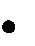 сбор исходной информации об объекте проектирования;условия эксплуатации и функционирования изделия;требования к изделию;художественно- конструкторский анализ	возможных аналогов.На предпроектном этапе студент получает ответы на вопрос - что проектировать – из задания на проектирование, методических указаний и в результате методологического анализа; где проектировать – из предлагаемой ситуации или в результате самостоятельного выбора места для объекта; как проектировать – решается в творческом акте, содержащем процесс поиска идеи и замысла и на последовательных этапах. Сбор исходной информации об объекте проектированияПод информацией, получаемой студентом, подразумеваются знания, служащие основанием для принятия практического решения. Процесс проектирования зависит от таких факторов, как: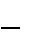 запаса информации, приобретенной студентом при освоении научно-технических дисциплин;оперативной информации, которую он получает в результате самостоятельного поиска;оперативной информации, поступающей во время проектирования от педагога.Хорошо подобранная и вовремя предоставленная информация может послужить основой возникновения новой идеи, разработка которой приведет к творческим результатам.Переработка информации зависит от творческой инициативы студента, создает предпосылки для выработки целевой установки, вслед за которой идет проектная процедура принятия решения. Студент пользуется также информацией, которую он получает, наблюдая за работой других студентов.Студент должен освоить технику визуализации информации, почерпнутой им из изучаемой литературы. Информация преобразуется в формализованные блок-схемы, рисунки, которые описывают эстетическую, логическую и функциональную структуру объекта, организацию протекающих в нем процессов. Сбор исходной информации об объекте может развиваться по двум направлениямосуществляется студентом на основании следующих показателей: условия эксплуатации и функционирования изделия; требования к изделию.Первое направление: необходимо выполнить дизайн заданного элемента предметной среды и осуществить подбор оптимального стилевого решения интерьера и самого элемента.Исходные данные – элемент или группа элементов предметной среды.На предпроектном этапе необходимо дать анализ стилю, композиционной форме исследуемого элемента. Учитывая пожелания заказчика, функциональное назначение элемента предметной среды, предположить, какая зона интерьера и стиль будут оптимальными. Аналогами будут являться различные зоны и стили интерьеров.Второе направление: имеется конкретная жилая или общественная зона интерьера и необходимо осуществить подбор элементов декоративного оформления данной зоны.Исходные данные - жилая или общественная зона интерьера, для которой необходимо выполнить стилевой дизайн и осуществить предметное наполнение-разработать образец элемента декора.На предпроектном этапе необходимо дать анализ стилю и композиционному решению жилого или общественного пространства (фотографии, зарисовки).В качестве аналогов предлагается исследовать предметное наполнение и стилевое решение различных зон интерьера по форме, цветовым и фактурным решениям, функциональному назначению. Направление выбирается студентом на основании задания. Объем содержания раздела в пояснительной записке 2-3страницы. Художественно-конструкторский анализ аналоговСтудент должен выполнить обзор возможных стилевых аналогов и предметного наполнения средового пространства, а так же представить  сравнительную оценку параметров и технических характеристик аналогов;результаты (кратко) изучения, обследования и анализа функционального, эргономического и эстетического состояния аналогов с указанием достоинств и недостатков.Возможные варианты аналогов декорирования элементов предметной среды выбираются из журналов, каталогов, интернет - источников.Отобранные материалы могут быть представлены в виде эскизов, отсканированных фотографий, коллажей и др. Объем содержания раздела в пояснительной записке 2-3страницы. Содержание раздела «Концептуальное проектирование»Концептуальное проектирование является очередным, наиболее важным, этапом проектирования. В связи с вышеуказанными направлениями разработки проекта в данном разделе определяются следующие цели:Окончательное утверждение стилистического решения зоны интерьера и элемента предметной среды.Окончательный выбор элемента или группы элементов для декорирования определенного интерьера.Во время выполнения данного раздела студенту необходимо осуществить:Первое направление -элемент или группа элементов предметной среды.выполнение н менее 3-х вариантов декорирования элемента или группы элементов предметной среды;выбор наиболее перспективного варианта для дальнейшей разработки.выполнение фор-эскиза проектируемого объекта.Второе направление -жилая или общественная зона интерьера, для которой необходимо разработать декоративный элемент.выбор наиболее перспективного варианта стилевого решения интерьера для дальнейшей разработки.выполнение не менее 3-х вариантов художественно-конструкторского поиска декоративного элемента предметной среды для данного вида помещения.На основании выбранного варианта, выполнить полное описание принятого решения с характеристикой функционального назначения и образно – стилистического решения.Концептуальное решение декоративного элемента. Выбор основного вариантаНа этой стадии проектирования эскизно выполняются не менее 3-х вариантов декорирования элемента или группы элементов предметной среды и выбирается наиболее перспективный вариант для дальнейшей разработки.Далее необходимо выполнить форэ-скиз проектируемого объекта в цвете, согласно стилевой направленности, современных тенденций, требований потребителя.Фор-эскиз представляет собой визуализацию проектной идеи, выполняетсяучетом объемно-пространственной подачи на формате А 4, в произвольной технике.Анализ стилевого решения интерьера для проектируемого объекта выполняется на основе фор-эскиза и представляется в табличной (таблица 2), или описательной форме.Таблица 2 – Характеристика стиля интерьераИсторическая	справка,особенности стиляОсновные формыЦветовые предпочтенияФактура и материалыПриложении могут быть представлены: примеры произведения искусства, живописи, графики, примеры стилевого решения интерьера и т. д.Объем содержания в пояснительной записке 2-3страницы. Композиционное решение проектируемого объектапояснительной записке рассматривается композиционное решение проектируемого декоративного элемента с позиции законов и приемов композиции, определяется структурное, смысловое и образно-эмоциональное восприятие объекта.Студенту необходимо провести композиционный анализ ключевых средств и приемов гармонизации, определяющих образно-идейное содержание и организацию элементов предметной среды.Анализ композиционного решения проектируемого объекта представляется в виде описательного текста или таблицы 3.Таблица 3 – Анализ композиционного решения.Объем содержания в пояснительной записке 1-2 страницы. Колористическое решение проектируемого объектаКолористическое решение строится на принципах цветовой гармонии объектов дизайна. Студенты должны разработать карту цвета, согласно стилевой направленности и современных тенденций. Необходимо предложить не менее 3-х вариантов цветового решения формы. Подача произвольная (возможно использование компьютерных программ).Объем содержания в пояснительной записке 1 -2 страницы. Содержание раздела «Эскизный проект»Эскизный проект — окончательное творческое предложение художника-конструктора, полно определяющее все характеристики изделия.Эскизный проект выполняется с целью установления принципиальных размерных, цветовых и фактурных параметров изделия, дающих общее представление о назначении, стилевой направленности объекта проектирования.На стадии разработки эскизного проекта рассматривают варианты изделия и (или) его составных частей. Эскизный проект может разрабатываться без рассмотрения на этой стадии различных вариантов.Признаки стиляХарактеристика признаковСредства гармонизацииСредства гармонизацииСредства гармонизацииКраткое описание композиционного решенияпроектируемого объектаКонтраст,  нюанс,  тождество  (в  цвете,Контраст,  нюанс,  тождество  (в  цвете,Контраст,  нюанс,  тождество  (в  цвете,Контраст,  нюанс,  тождество  (в  цвете,Используются…фактуре, линейных размерах элемента и т.фактуре, линейных размерах элемента и т.фактуре, линейных размерах элемента и т.фактуре, линейных размерах элемента и т.д.).Симметрия,  асимметрия,  диссимметрияСимметрия,  асимметрия,  диссимметрияСимметрия,  асимметрия,  диссимметрияСимметрия,  асимметрия,  диссимметрияПрименяется….(ворганизациидекоративно-пространственныхпространственныхиплоскостныхкомпозиций и т. д.)композиций и т. д.)Ритм, метр (применение для организацииРитм, метр (применение для организацииРитм, метр (применение для организацииРитм, метр (применение для организацииПрослеживается…формы и поверхности элемента)формы и поверхности элемента)формы и поверхности элемента)формы и поверхности элемента)Тектоника   (выражение   равновесия   иТектоника   (выражение   равновесия   иТектоника   (выражение   равновесия   иТектоника   (выражение   равновесия   иПрослеживается…устойчивости в конструкции элемента)устойчивости в конструкции элемента)устойчивости в конструкции элемента)устойчивости в конструкции элемента)Масштаб, пропорции (применение данныхМасштаб, пропорции (применение данныхМасштаб, пропорции (применение данныхМасштаб, пропорции (применение данныхИспользуются…средствдля  гармоничногодля  гармоничногоприсутствияэлемента декора в интерьере)элемента декора в интерьере)элемента декора в интерьере)Приемы композиционного построенияПриемы композиционного построенияПриемы композиционного построенияПриемы композиционного построенияКраткое описание композиционного решенияпроектируемого объектаРавновесие, единство и соподчинениеРавновесие, единство и соподчинениеРавновесие, единство и соподчинениеРавновесие, единство и соподчинениеДостигается….ВыразительностьВыразительностьСоздается..ЦелостностьЦелостностьСформирована…